Gáz üzemszünet utáni teendőkA TIGÁZ-tól kapott tájékoztatás alapján az üzemszünetet követően ahol nem állna helyre magától a gáznyomás az alábbi lépéseket kell elvégezni.Ellenőrizni kell a telekhatáron belüli gáznyomás szabályzót és amennyiben szükséges vissza kell állítani alaphelyzetbe a nyomást.Néhány példa:További információk az alábbi linken érhetők el:https://www.tigaz.hu/kapcsolat/uzemzavar-bejelentesTelefonszám: 06 80 300 300  (Jelen eset miatt megerősített ügyfélszolgálattal várják a hívásokat)Amennyiben valaki nem biztos a dolgában inkább forduljon szakemberhez!A gáznyomás szabályozón kívül előfordulhat, hogy a gázkazánt reset-elni vagy a hibaüzenetet nyugtázni szükséges.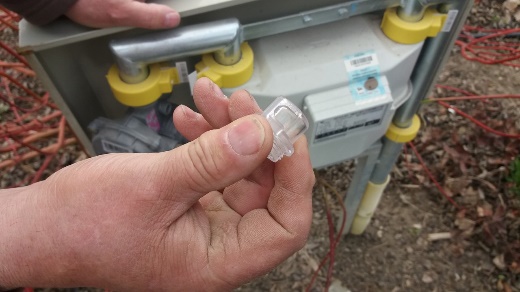 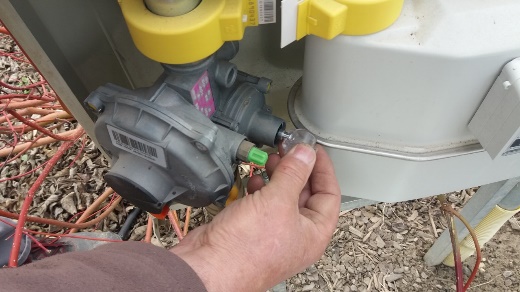 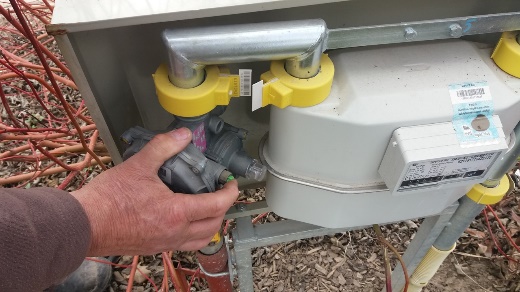 A kis átlátszó műanyag gombot letekerniAz akasztó füllel kihúzni a gombotGombot benyomni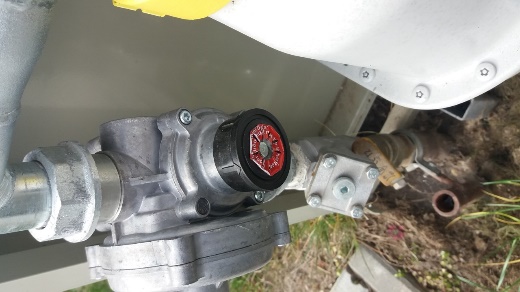 A gombot nyíl irányába kihúzniA gombot nyíl irányába kihúzniA gombot nyíl irányába kihúzni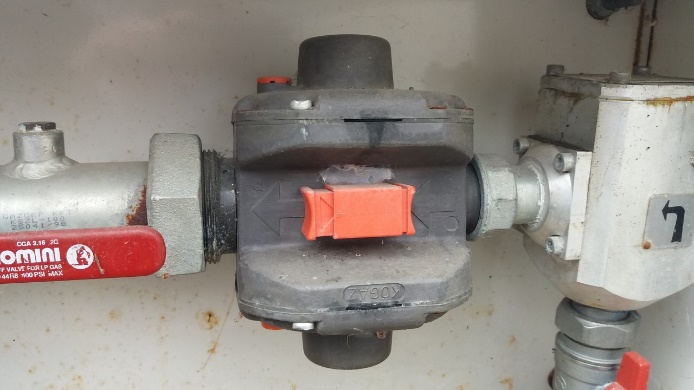 Műanyag gombot nyíl irányába nyomni